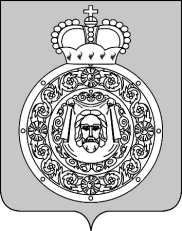 Администрация Воскресенского муниципального районаМосковской областиП О С Т А Н О В Л Е Н И Е____11.09.2015____№____2035_______О внесении изменений в постановление муниципального учреждения «Администрация Воскресенского муниципального района Московской области» от 25.12.2013 № 2946 «Об утверждении схемы размещения рекламных конструкций 
на территории Воскресенского муниципального района»В соответствии с Федеральным законом от 13.03.2006 №38-ФЗ «О рекламе», Федеральным законом от 06.10.2003 №131-ФЗ «Об общих принципах организации местного самоуправления в Российской Федерации», руководствуясь Уставом Воскресенского муниципального района Московской области, Постановлением Правительства Московской области от 28.06.2013 № 462/25 «О внесении изменения в Положение о Главном управлении по информационной политике Московской области и утверждении Порядка согласования схем размещения рекламных конструкций» и письмом Главного управления по  информационной политике Московской области от 21.08.2014 № 38Исх-2877 и от  21.08.2015 № 35исх-5604 ПОСТАНОВЛЯЮ: 1. Внести в постановление муниципального учреждения «Администрация Воскресенского муниципального района Московской области» от 25.12.2013 № 2946 «Об утверждении схемы размещения рекламных конструкций на территории Воскресенского муниципального района» следующие изменения:1.1. Исключить из схемы размещения рекламных конструкций на территории Воскресенского муниципального района адреса согласно приложению № 1 к настоящему постановлению.  1.2. Включить в схему размещения рекламных конструкций на территории Воскресенского муниципального района адреса согласно приложению № 2 к настоящему постановлению.2. Опубликовать настоящее постановление в Воскресенской районной газете «Наше слово» и на официальном сайте Воскресенского муниципального района Московской области в информационно – телекоммуникационной сети «Интернет».  3. Контроль за выполнением настоящего постановления возложить на заместителя руководителя администрации Воскресенского муниципального района И.В. КрыкановаРуководитель администрации 
Воскресенского муниципального района                                                                           Г.Н. Пестов  